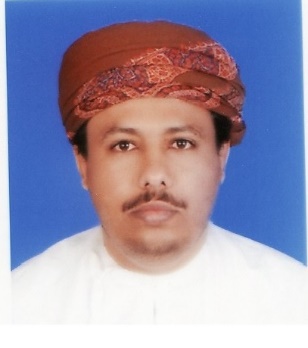                           السيرة الذاتية                            تحديث (ابريل 2018م)البيانات الاساسية :الاسم الرباعي والقبيلة : يوسف بن احمد بخيت البرعميتاريخ الميلاد:   1/1/1972                             مكان الميلاد: صلالهالجنسية : عمانيالرقم المدني :03625777				رقم بطاقة القوى العاملة :الحالة الاجتماعية : متزوجرقم الهاتف :99499918عنوان البريد الالكتروني :yusuf55543@moe.om		اللغات التي يجيدها : الانجليزية (جيد)العنوان الدائمالمحافظة : ظفار		الولاية:	صلاله		المحلة : صلالة الجديدةالعنوان الحاليالمحافظه : ظفار		الولاية:	صلاله		المحلة : صلالة الجديدةاسم الشيخ : احمد بن بخيت سالم البرعميرقم هاتفه :99290799البيانات الوظيفية :الوحدة : وزارة التربية والتعليمالمديرية : العامة للتربية والتعليم بمحافظة ظفار				الدائرة : دائرة تنمية الموارد البشريةالمسمى الوظيفي الحالي : مدير مساعد بدائرة تنمية الموارد البشرية للإشراف التربويتاريخ شغلة : 29/10/2015 مالدرجة المالية الحالية :    السابعة           تاريخ شغلها : 2014 مالمؤهلات العلمية :دكتوراه في المناهج وطرق تدريس الرياضيات- القاهرة   2013 م  ماجستير في المناهج وطرق تدريس الرياضيات – القاهرة  2008 م دبلوم عالي في التربية 2005 مبكالوريوس التربية 2003 مدبلوم كلية المعلمين تخصص رياضيات – صلاله – 1992 مالتدرج الوظيفي والخبرة العلمية :مدير مساعد بدائرة تنمية الموارد البشرية للإشراف التربوي (2015 الى الان)رئيس قسم العلوم التطبيقية ( 2012 – 2015 )قائم بأعمال مشرف أول مجال ثان (2007 – 2009)مشرف مجال ثان ( 2004 – 2007)قائم معلم أول مجال ثان ( 2002-2004)معلم مجال ثان (2000 – 2002 )معلم صف رياضيات  (1992 – 2001 )المهام والمشاركات الرسمية :الدورات التدريبية :درورات حضرتها :لبرنامج التدريبي بعنوان (الإشراف العيادي )	22/2/2009	24/2/2009دوره قوه التوقعات الإيجابية	26//6/2006	برنامج  تدريبي لتنفيذ نظام تطوير الأداء المدرسي	29/10/2006	8/11/2006ورشه تدريبيه (استخدام التقانات الإلكترونية لنقل المعلومات في تعلم العلوم والرياضيات	16/9/2006	20/9/2006تطوير مهارات المشرفين التربويين واستراتيجيات التعليم والتقويم الحديث	15/11/2008	19 /11/2008دوره تدريب مدربين	6/3/2006	8/3/2006مهارات القيادة 	7/7/2012	11/7/2012دوره اللغة الانجليزية المكثفة (80) ساعة	12/6/2010م	3/8/2010مدورة IC3  (60 ) ساعة 2014مشاركة في جلسات التوعية لنظام إدارة الجودة الايزو 9001:2015   31/8/2016حضور المؤتمر الدولي الرابع (الاعتماد الاكاديمي الطريق الى الاستدامة الجودة في التعليم جامعة قابوس 14-17 نوفمبر 2016دورات نفذتها والمشاركات :تقييم طلبه الماجستير بقسم الأصول والإدارة التربوية - كلية التربية - جامعة السلطان قابوس في- مقرر التطبيقات الميدانية الفصل الأول 2017 مالمشاركة في الاجتماع الإقليمي والملتقي الطلابي السابع لبرنامج GLOBE  البيئي 3-7 ديسمبر2017مالمشاركه بمؤتمر(مراكز البحوث في الوطن العربي : التحديات والفرص وآفاق التعاون ) -جامعة السطان قابوس 17-18 ابريل 2016مالمشاركة في ندوة (البحث العلمي في العلوم الإنسانية) 19 ابريل 2016 متنفيذ برنامج تدريبي : استرتيجيات التدريس الحديثة (التعلم النشط – التفكير الإبداعي ) 21-25 فبراير 2016 متنفيذ برنامج تدريبي (بناء واستخراج وقراءة وتحليل وتوظيف المؤشرات التربويه) 19-20/2/2017مالتنفيذ والمشاركة في الحملة الوطنية إبدا بنفسك -غرفه تجارة وصناعة عمان مع مكتب التخطيط العلمي لخدمات التدريب من 1 يناير الى 28 فيراير 2015م .المشاركة فعاليات ومناشط برنامج أولمبياد الكيمياء 2013/2014 مشرح مناهج العلوم والرياضيات (1-4)	2005/2006 الى 2007/2008مشغل مهام المعلم الاول مشرف مقيم	2004/2005مشغل أساسيات الإشراف التربوي	2004/2005البحث الإجرائي	4/1/2006الصف الطائر في الحلقة الاولى والثانية	12/6/2006- 6/2007البرنامج التدريبي لنظام تطوير الأداء المدرسي اوراق عمل  (البحث الاجرائي – وتحديد الاحتياجات التدريبية)	25/11/2006 الى17/12/2006 برنامج الإنماء المهني بمدينه الحق	30/5/2007برنامج الانماء المهني لمدرسه صلاله الغربية	2006/2007استراتجيات الحساب الذهني 	2007/2008  اعداد الاستبانات نظريا وعمليا  دورة متقدمة للقادات الوحدات الارشادية     9-18/ 12/ 2014مبيانات اخرى :اللجان المشارك فيها :رئيس فريق سلاسل العلوم والرياضيات (كامبرج ) بالمحافظة 2017 مرئيس فريق بحثي لعمل دراسة تقويمية لمدي فاعلية التطبيق الالكتروني في التعليم للمدارس التفاعلية  في المدارس2016رئيس فرق بحثي لدراسه(تتابعية) لأسباب انخفاض مستوى تحصيل الطلبة في الصفوف الأولى بعد الانتقال لمدارس الحلقة الثانية مقارنه بين الذكور والاناث 2016-2017عضو فريق التقييم  لمشروع تطوير الاداء المدرسي	2005/2006عضو فريق التدريب المحلي لنظام تطوير الاداء المدرسي	2007/2008-2008/2009 -2009/2010عضو في برنامج التنمية المعرفية للعلوم والرياضيات والمفاهيم الجغرافية	2007/2008 الى  2012-2013عضو لجنه  متابعة مهام وأدوار المعلم الأول	2008/2009-2009/2010عضو في فريق التيمز TIMESS         	2009/2010مالبحوث التي قدمها:دراسة تقويمية لمدي فاعلية التطبيق الالكتروني في التعليم للمدارس التفاعلية 2016دراسه(تتابعية) لاسباب انخفاض مستوى تحصيل الطلبة في الصفوف الأولى بعد الانتقال لمدارس الحلقة الثانية مقارنه بين الذكور والاناث 2016-2017طرق التدريس واثرها في تطوير وتنميه العملية التعليمة	2005بحث بعنوان الصفوف المجمعة في محافظه ظفار مشكلاتها وصعوباتها	2006شهادات شكر وتقدير :شكر وتقدير	17/3/2003	وزاره التربية والتعليم ،حفل يوم المعلمشكر وتقدير	18/11/1998	مديريه التربية والتعليم - ظفار	الحصول على المركز الثالث على مستوي السلطنة في مسابقه المحافظة على النظافة في الصحة والبيئة المدرسية.شكر وتقدير	2004/2005	نادي طلبة سلطنه عمان بالقاهرة	دراسة الماجستير.شكر وتقدير	3/5/2006	وزاره التربية والتعليم 	يوم المعلمشكر وتقدير	2006/2007	المديرية العامة للتربية والتعليم بمحافظه ظفار	المشاركة في برنامج الانماء المهني للمعلمات  مدرسه صلاله الغربيهشكر وتقدير	2006/2007	المديرية العامة للتربية والتعليم بمحافظه ظفار	المشاركة في برنامج الانماء المهني للمعلمات مدرسه مدينه الحقشكر وتقدير	2008/2009	المديرية العامة للتربية والتعليم بمحافظه ظفار	عضو لجنه التنمية المعرفية فريق الرياضياتشكر وتقدير	2008/2009	المديرية العامة للتربية والتعليم بمحافظه ظفار	المشاركة في ملتقى المعلمين السابع شكر وتقدير	2009/2010	المديرية العامة للتربية والتعليم بمحافظه ظفار	يوم المعلمشكر وتقدير	2010/2011	المديرية العامة للتربية والتعليم بمحافظه ظفار	حفل يوم المعلمشكر وتقدير	2011/2012	المديرية العامة للتربية والتعليم بمحافظه ظفار	حفل يوم المعلماهداء            18/6/2017    المدير العام 				بمكتب المدير العامشكر وتقدير	2012	       المديرية العامة للتربية والتعليم بمحافظه ظفار	المشاركة في ملتقى المعلمين التاسع.شكر وتقدير	2012  المديرية العامة للتربية والتعليم بمحافظه ظفار-عضو فريق متابعة مادة منهج البحثشكر وتقدير2012     المديرية العامة للتربية والتعليم بمحافظه ظفار- المساهمة في تطبيق المنهج التكاملي شكر وتقدير	2013	       دائرة تقنية المعلومات - الاشراف على انتاج انشطة تفاعلية لمادة الرياضياتشكر وتقدير 2014            وزارة التربية والتعليم                               تكريم المجيدين                                           انتهت